Омелян Іван Григорович 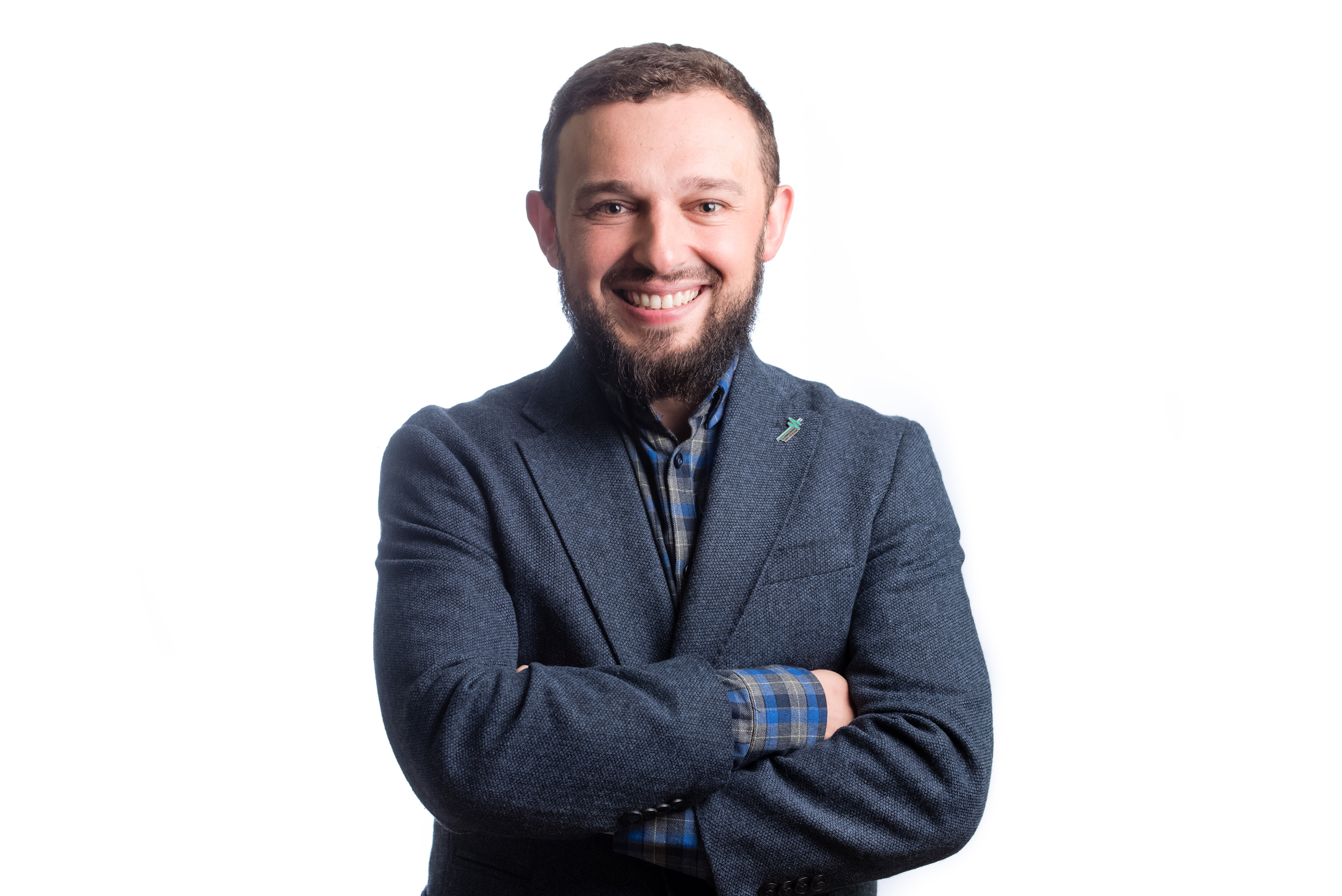 Дата та місце народження: 12 вересня, 1987 р.,  с. Іванчани, Збаразького району, Тернопільської області.Місце проживання: КиївТелефон:  (098) 37-65-883e-mail: omeljanivan@gmail.comFacebookВища освіта Вища освіта 2004–2009Харківський гуманітарний університет «Народна Українська Академія» Спеціальність: «Економіка підприємства», «Бізнес-управління». Кваліфікація: Економіст, Менеджер проектів.
Освітній ступінь: магістр економікиДосвід роботиДосвід роботи2017 ( з січня і до тепер) З 2009 і зараз2016 березень - січень 2017З 2014 на данний момент 2014 – 2015 рр.2013 р. (червень-жовтень)2010-2012 рр2009-2010рр.2006 (травень-червень)Керівник регіонального напрямку в коаліції громадських організацій “Реанімаційний Пакет Реформ” Робочі обов’язки: Координація роботи місцевих коаліцій, що працюють за прикладом РПР;Представлення інтересів РПР регіонах України, реалізація спільних проектів та ініціатив з регіональними коаліціями;менторська робота з керівними органами місцевих коаліцій;налагодження співпраці між коаліціями громадських організацій та членами РПР, профільними групами РПР, громадськими рухами та організаціями, благодійними фондами, донорськими структурами.Соціальний тренер за тематикою: розвиток інституційної спроможності місцевих громадських організацій та коаліцій, партнерстврозвиток громадських компетенційпідтримка локальних громадських ініціативміжособистісні комунікації та публічні виступи;8 років досвіду проведення тренінгівАвтор двох методик виховання громадських активістівПровів більше 350 тренінгів. Їх учасниками були 8000 чоловік.Керівник Відкритого Університету Реформ проекту Центру демократії і верховенства права та Реанімаційного пакету реформ.Робочі обов’язки: кординація роботи команди проекту;організація навчання в проекті;мотиваційна робота зі студентами та аплікантами;розробка та анліз навчальних програм;запрошення спікерів до участі в проекті;Представник European Institute for Democracy (EID) в Україні.Робочі обов’язки: Координація роботи організації та реалізація проектів на підтримку молодіжних ініціативних груп та обєднань;Представлення інтересів EID в Україні, реалізація спільних проектів та інціатив;менторська робота з молодіжними ініціативами та об’єднаннями;тренерська робота в напрямку командних, міжособистісних, публічних комунікацій та позиціонування в соціальних мережах;налагодження співпраці з іншим громадськими рухами та організаціями, благодійними фондами, донорськими структурами.Координатор Руху «Чесно»  в Тернопільській області Робочі обов'язки:Моніторинг кандидатів та їх програм на відповідність вимогам руху «Чесно» в Тернопільській області;Координатор проекту “Стеж за грошима” Організація прес-конференцій та круглих столів з передвиборчої тематики, залучення до них журналістів, кандидатів в депутати та керівників передвиборчих штабів.HR-менеджер. Компанія Protection GROUPE. Робочі обов'язки:підбір персоналу на поточні вакансії фірми;створення та реалізація навчальних програм (організація та проведення тренінгів, семінарів) для підвищення кваліфікації працівників компанії;аналіз здібностей потенційних працівників, формування команди та підвищення її мотивації.Радник з молодіжної політики та комунікації в соціальних мережах Молодіжного крила Політичної партії “Фронт змін” (далі МК)  Робочі обов'язки:розвиток офіційних представництв МКФЗ в соціальних мережах (ВКонтакте, Facebook): наповнення їх унікальним контентом та спілкування з цільовою аудиторією;розробка навчальних програми для МКФЗ та ;розробка та проведення заходів, тренінгів, акцій і конкурсів від організації.Менеджер проектів в «Східноукраїнський фонд розвитку демократії» (http://en.euddf.org.ua/). Робочі обов’язки:  координування проектів організації; інформаційне забезпечення сайту організації та забезпечення присутності в соціальних мережах.організація навчальних програм для молоді в політичній сферіПедагог організатор в Міжнародному дитячому центрі «Артек». Робочі обов’язки:  виховна робота з дітьми; організація творчих масових заходівменторська робота з дітьмиПрофесійні навикиПрофесійні навикиНавички тренера, ментора, фасилітатора та медіатораСтворення навчальних програм з саморозвитку, організація навчальних проектів;Підбір працівників, аналіз їх мотивації та здібностей, формування команди;Вільний користувач ПК (OS Windows, MS Word, MS Excel, Internet);Інтерактивна аналітична робота з інтернет - аудиторією соціальних мереж;Написання аналітичних звітів та записок;Організація масових заходів;Написання інформаційних статей.Навички тренера, ментора, фасилітатора та медіатораСтворення навчальних програм з саморозвитку, організація навчальних проектів;Підбір працівників, аналіз їх мотивації та здібностей, формування команди;Вільний користувач ПК (OS Windows, MS Word, MS Excel, Internet);Інтерактивна аналітична робота з інтернет - аудиторією соціальних мереж;Написання аналітичних звітів та записок;Організація масових заходів;Написання інформаційних статей.Знання мовЗнання мовУкраїнськаРосійськаАнглійськаПольськавільновільноА2базовий рівеньДодаткова освітаДодаткова освіта2016 - рік став учасником програми “Відкритий світ” та відвідав США, де вивчав роботу громадських організацій.2015 - відвідав Німеччину з навчальним візитом, в рамках проекту “Створюємо майбутнє - посилюємо довіру”. Як координатор програми “Майстреня майбутнього” вивчав досвід роботи німецьких НГО.2014 - пройшов курс навчання для координаторів громадського руху “Чесно” в рамках проекту “Стеж за грошима”2013 – семінар з інформаційної безпеки для блогерів в Любліні, організовувався EID2011 - тренінгу для тренерів з доступу до публічної інформації, що організовувався «Інститутом медіа права»                      2011 - Курс коучінга від компанії KIY (коучер Олена Кольцова). Тема: «Саморозвиток та особисте лідерство»; 2010 – Треніговий курс для тренерів «Кумунікації та публічні виступи для НГО» під егідою USAID;2010 – Тренігова навчальна програма з нових медіа «MediaNext»  МГО «Інтернюз»;2010 – Навчальний проект «Вища політична школа»;2008 – Тренинговый курс «Школа молодого політика» («Східноукраїнський фонд розвитку демократії» за підтримки МРІ)2016 - рік став учасником програми “Відкритий світ” та відвідав США, де вивчав роботу громадських організацій.2015 - відвідав Німеччину з навчальним візитом, в рамках проекту “Створюємо майбутнє - посилюємо довіру”. Як координатор програми “Майстреня майбутнього” вивчав досвід роботи німецьких НГО.2014 - пройшов курс навчання для координаторів громадського руху “Чесно” в рамках проекту “Стеж за грошима”2013 – семінар з інформаційної безпеки для блогерів в Любліні, організовувався EID2011 - тренінгу для тренерів з доступу до публічної інформації, що організовувався «Інститутом медіа права»                      2011 - Курс коучінга від компанії KIY (коучер Олена Кольцова). Тема: «Саморозвиток та особисте лідерство»; 2010 – Треніговий курс для тренерів «Кумунікації та публічні виступи для НГО» під егідою USAID;2010 – Тренігова навчальна програма з нових медіа «MediaNext»  МГО «Інтернюз»;2010 – Навчальний проект «Вища політична школа»;2008 – Тренинговый курс «Школа молодого політика» («Східноукраїнський фонд розвитку демократії» за підтримки МРІ)Громадська діяльність та нагородиГромадська діяльність та нагороди2006 - в складі академічного студентського комітету був нагороджений премією Кабінету Міністрів України «За вагомий внесок молоді у розбудову України»;2007 - на ІV Всеукраїнському фестивалі «Студентська республіка » став переможцем та був обраний студентським Президентом України;2007 - отримав подяку голови Харківської обласної державної адміністрації за активну діяльність, спрямовану на утвердження в Україні ідеалів свободи та демократії, вагомий особистий внесок у розвиток молодіжного руху в Харківській області;2008 - координатор проекту Всеукраїнської акції «Різдвяна зірка»;2008 та 2009 рр. – координатор проекту «Школа молодого виборця», організованого «Східно-Український Фондом розвитку демократії»;2009 – співорганізатор навчального проекту «Механізми ефективного розвитку» для студентів вишів Харкова;2009 - член оргкомітету Всеукраїнського фестивалю «П'ять озер»;2010 – учасник Твіттер-трансляції виборів Президента України 2010 (зима 2010) та місцевих виборів (Тернопіль, осінь 2010) #elect_ua;З 2011 року координатор та засновник освітнього проекту для молоді в Тернополі «Школа громадської активності» З червня 2011  – засновник та автор навчальної програми та освітнього проекту «Тернопільська школа комунікацій» 2011 – засновник та тренер ТМГО «Файне місто»2014 - засновник та керівник Керівник Центру підтримки молодіжних ініціатив «Євромолодь»2014 - представник European Institute for Democracy (EID) в Україні2015 - координатор проекту “Майстерня майбутнього”, який є навчальним проектом з менеджменту в громадському секторі для молодих активістів.2016 (січень-лютий) - координатор в Україні проекту “Децентралізація в Україні”, організованого, за фінансової підтримки уряду Канади, - Community of Democracies, European Institute for Democracy.2006 - в складі академічного студентського комітету був нагороджений премією Кабінету Міністрів України «За вагомий внесок молоді у розбудову України»;2007 - на ІV Всеукраїнському фестивалі «Студентська республіка » став переможцем та був обраний студентським Президентом України;2007 - отримав подяку голови Харківської обласної державної адміністрації за активну діяльність, спрямовану на утвердження в Україні ідеалів свободи та демократії, вагомий особистий внесок у розвиток молодіжного руху в Харківській області;2008 - координатор проекту Всеукраїнської акції «Різдвяна зірка»;2008 та 2009 рр. – координатор проекту «Школа молодого виборця», організованого «Східно-Український Фондом розвитку демократії»;2009 – співорганізатор навчального проекту «Механізми ефективного розвитку» для студентів вишів Харкова;2009 - член оргкомітету Всеукраїнського фестивалю «П'ять озер»;2010 – учасник Твіттер-трансляції виборів Президента України 2010 (зима 2010) та місцевих виборів (Тернопіль, осінь 2010) #elect_ua;З 2011 року координатор та засновник освітнього проекту для молоді в Тернополі «Школа громадської активності» З червня 2011  – засновник та автор навчальної програми та освітнього проекту «Тернопільська школа комунікацій» 2011 – засновник та тренер ТМГО «Файне місто»2014 - засновник та керівник Керівник Центру підтримки молодіжних ініціатив «Євромолодь»2014 - представник European Institute for Democracy (EID) в Україні2015 - координатор проекту “Майстерня майбутнього”, який є навчальним проектом з менеджменту в громадському секторі для молодих активістів.2016 (січень-лютий) - координатор в Україні проекту “Децентралізація в Україні”, організованого, за фінансової підтримки уряду Канади, - Community of Democracies, European Institute for Democracy.Особисті якостіОсобисті якостіКомунікабельний, відповідальний, тактовний, старанний, емоційно гнучкий, цілеспрямований, неконфліктний, ініціативний, організаторські здібності, хороша пам’ять, здатність до аналітичного мислення, уміння працювати в команді, налагоджувати і підтримувати контакти, швидко навчаюся новому.Комунікабельний, відповідальний, тактовний, старанний, емоційно гнучкий, цілеспрямований, неконфліктний, ініціативний, організаторські здібності, хороша пам’ять, здатність до аналітичного мислення, уміння працювати в команді, налагоджувати і підтримувати контакти, швидко навчаюся новому.